ОБРАЗЕЦ 1С уважение:………………………………………… 		Подпис:име и фамилия 				Дата:За „Топлофикация София“ ЕАД: ............………………………………………………………….............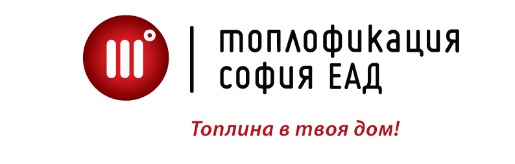 ЗАЯВЛЕНИЕЗА СКЛЮЧВАНЕ НА ДОГОВОР ЗА ПОКУПКО-ПРОДАЖБА НА ЕНЕРГИЙНИ СЪОРЪЖЕНИЯДо Изпълнителния директор на „Топлофикация София” ЕАДул. „Ястребец” №23Бгр. СофияЗАЯВИТЕЛ /име/:...........................................................................................................................................................................ЕГН/ЕИК:……......................................………………………………………....……….………….......В качеството си на собственик/преставляващ .....................................................................................................................................................................Действащ с пълномощно № …………………………………………………………………………….Седалище и адрес на управление/постоянен адрес: гр………..…………….., ж.к….....………….…..................................................................................................................................ул……………………………………………….…., бл…………….., вх………., ап…………………...Телефони за връзка:……………………………………..., e-mail:………………...……….……….………........Уважаеми г-н Изпълнителен директор, в изпълнение на сключен договор за присъединяване към „Топлофикация София“ ЕАД № …………………. Ви предлагам да сключим договор за покупко-продажба на енергийни съоръжения - присъединителни топлопровод, съоръженията към него и абонатна станция, находящи се :ОБЕКТ: …………………………………………………………………….………………………………………./изписва се точното предназначение на сградата /Административен адрес:/ул…………………………………………………………………….............., №/………………………………………....................................................................................................УПИ, квартал, местност………………………………………………………………………………….…………….........……………………………………………………….………........................................Предлагам продажната цена да бъде в размер на:………………………………………………………Прилагам следните документи:Решение на общото събрание в сграда ЕС - нотариално заверено /посочени трите имена и подписите/, с които упълномощават лице /УЛ/, договарящо условията по бъдещ договор за прехвърляне на собствеността; Документи, доказващи собствеността върху енергийните обекти - присъединителен топлопровод, съоръженията към него и абонатна станция;Техническа документация /паспорт/ АС;Инвестиционен проект за топлоснабдяване – части: ТОВК, строително конструктивна част, пътна и ВОД /с количествени сметки/;Протокол Образец № 16;Разрешение за ползване на външен топлопровод и абонатна станция;Разрешение за строеж на топлопровод и абонатна станция;Удостоверение от Дирекция „Софийски кадастър” на Столична община;Договор за присъединяване на клиенти към топлопреносната мрежа;Нотариално заверена декларация – съгласие продажната цена да бъде преведена по конкретно посочена в нея банкова сметка или нотариално заверено заявление за начина, по който собственикът желае да се осъществи разплащането;Нотариално заверено пълномощно – в случай, че договорът ще бъде подписван от упълномощен представител, различен от собственика;Споразумение, уреждащо взаимоотношенията между строителя/ инвеститора и собствениците на имоти в сграда - етажна собственост за доказване на собствеността върху енергийния обект;Справка за дълготрайни материални активи от данъчния амортизационен план на фирмата – инвеститор;Нотариално заверена декларация, че върху подлежащите на изкупуване обекти не съществуват права на трети лица, че същите не са прехвърляни и не са предмет на принудително изпълнение или са част от масата на несъстоятелността на търговското дружество;Протокол – решение от ОС на съдружниците или акционерите за прехвърляне на обектите в патримониума на топлопреносното предприятие, в случай, че заявител е юридическо лице.Протокол – решение от ОС на ЕС за прехвърляне на обектите в полза на топлопреносното предприятие, в случай, че заявители са собствениците на самостоятелни обекти в сграда – етажна собственост ведно с документи за собственост върху самостоятелните обекти. Забележка:Документите по т. 1 и т. 12 се изискват при изкупуване на енергийните обекти, които са собственост на сграда - етажна собственост.Документите по т. 12, 13, 14 и 15 се изискват при изкупуване на енергийните обекти, които са собственост на фирма - инвеститор;При необходимост за уточняване правото на собственост или техническите параметри на сделката, служителите в топлопреносното предприятие могат да изискат допълнително документи;Предоставените в „Топлофикация София“ ЕАД документи с нотариална заверка следва да бъдат в оригинал.ЗАПОЗНАТ СЪМ ЧЕ:- След подаване на настоящото заявление, служителите на Дружеството ще прегледат документацията и ще ме уведомят, в случай, че следва същата да бъде допълнена- Ще бъдe изготвена оценка за стойност на съоръженията и ще бъда уведомен за предлаганата от „Топлофикация София“ ЕАД цена на изкупуване.- Ще имам възможност да депозирам съгласие или възражение срещу предложената продажна цена. - В случай, че не съм съгласен с предлаганата от „Топлофикация София“ ЕАД цена на изкупуване имам възможността да предложа споразумение за назначаване на друг лицензиран оценител, който да оцени обектите. - Имам възможност да подам изрично нотариално заверено заявление, в което да опиша начина, по който желая да се осъществи разплащането – чрез парично плащане, прихващане, договор в полза на трето лице и др.